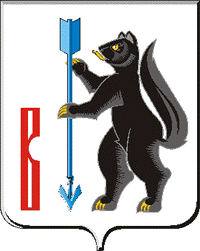  АДМИНИСТРАЦИЯГОРОДСКОГО ОКРУГА ВЕРХОТУРСКИЙП О С Т А Н О В Л Е Н И Еот 29.10.2020г. № 746г. ВерхотурьеОб увеличении (индексации) размеров минимальных окладов (должностных окладов) работников муниципальных учреждений культуры городского округа Верхотурский          В соответствии с Трудовым кодексом Российской Федерации, Федеральным законом от 06 октября 2003 года N 131-ФЗ "Об общих принципах организации местного самоуправления в Российской Федерации», постановлением Администрации городского округа Верхотурский от 28.03.2019 № 231 «Об утверждении Примерного положения об оплате труда работников муниципальных учреждений культуры городского округа Верхотурский», в целях обеспечения повышения уровня реального содержания заработной платы работников муниципальных учреждений культуры городского округа Верхотурский в связи с ростом потребительских цен на товары и услуги, руководствуясь Уставом  городского округа Верхотурский,ПОСТАНОВЛЯЮ:1.Увеличить (индексировать) с 1 октября 2020 года в 1,04 раза размеры минимальных окладов (должностных окладов) работников муниципальных учреждений культуры городского округа Верхотурский.2.Внести в Примерное положение об оплате труда работников муниципальных учреждений культуры городского округа Верхотурский, утвержденное постановлением Администрации городского округа Верхотурский от 28.03.2019 № 231 «Об утверждении Примерного положения об оплате труда работников муниципальных учреждений культуры городского округа Верхотурский» (далее – Положение) следующие изменения:1) таблицу 1 пункта 23 главы 3 Положения изложить в следующей редакции:2) таблицу 2 пункта 36 главы 4 Положения изложить в следующей редакции:3) таблицу 3 пункта 46 главы 5 Положения изложить в следующей редакции:        3.Руководителям Управления культуры, туризма и молодежной политики Администрации городского округа Верхотурский, муниципальных учреждений культуры городского округа Верхотурский внести соответствующие изменения в положения об оплате труда работников учреждений.        4.Опубликовать настоящее постановление в информационном бюллетене «Верхотурская неделя» и разместить на официальном сайте городского округа Верхотурский.       5.Контроль исполнения настоящего постановления возложить на заместителя главы Администрации городского округа Верхотурский по социальным вопросам Бердникову Н.Ю.И.о. Главыгородского округа Верхотурский                                                  Л.Ю. ЛитовскихНомер строкиПрофессиональные квалификационные группы по должностям работников культуры, искусства и кинематографииРазмер минимального оклада (должностного оклада) (рублей)1231Должности, отнесенные к ПКГ "Должности технических исполнителей и артистов вспомогательного состава"97342Должности, отнесенные к ПКГ "Должности работников культуры, искусства и кинематографии среднего звена"129793Должности, отнесенные к ПКГ "Должности работников культуры, искусства и кинематографии ведущего звена"149261234Должности, отнесенные к ПКГ "Должности руководящего состава учреждений культуры, искусства и кинематографии"17089Номер строкиПрофессиональные квалификационные группы общеотраслевых должностей руководителей, специалистов и служащихРазмер минимального оклада (должностного оклада) (рублей)1231Должности, отнесенные к ПКГ "Общеотраслевые должности служащих первого уровня"Должности, отнесенные к ПКГ "Общеотраслевые должности служащих первого уровня"21 квалификационный уровень605732 квалификационный уровень75714Должности, отнесенные к ПКГ "Общеотраслевые должности служащих второго уровня"Должности, отнесенные к ПКГ "Общеотраслевые должности служащих второго уровня"51 квалификационный уровень908562 квалификационный уровень          1016773 квалификационный уровень          1137884 квалификационный уровень          127329Должности, отнесенные к ПКГ "Общеотраслевые должности служащих третьего уровня"Должности, отнесенные к ПКГ "Общеотраслевые должности служащих третьего уровня"101 квалификационный уровень          13412112 квалификационный уровень          14450123 квалификационный уровень          15569134 квалификационный уровень          16773145 квалификационный уровень          1807115Должности, отнесенные к ПКГ "Общеотраслевые должности служащих четвертого уровня"Должности, отнесенные к ПКГ "Общеотраслевые должности служащих четвертого уровня"161 квалификационный уровень          18604Номер строкиПрофессиональные квалификационные группы общеотраслевых профессий рабочихРазмер минимального оклада (должностного оклада) (рублей)1231Должности, отнесенные к ПКГ "Общеотраслевые профессии рабочих первого уровня"Должности, отнесенные к ПКГ "Общеотраслевые профессии рабочих первого уровня"21 квалификационный уровень в нем:31 квалификационный разряд605742 квалификационный разряд670653 квалификационный разряд          735562 квалификационный уровень          77907Должности, отнесенные к ПКГ "Общеотраслевые профессии рабочих второго уровня"Должности, отнесенные к ПКГ "Общеотраслевые профессии рабочих второго уровня"81 квалификационный уровень в нем:94 квалификационный разряд  8220105 квалификационный разряд          9085112 квалификационный уровень в нем:126 квалификационный разряд          9951137 квалификационный разряд         11032123143 квалификационный уровень в нем:158 квалификационный разряд         12114164 квалификационный уровень         13302